TATACARA JANA LAPORAN UNTUK DEPOSIT BAYARAN (A052*)Pilih LaporanPilih Laporan Ringkasan Hasil/Belanja/Aset/Liabiliti/EkuitiMasukkan Tahun 2023, Bulan 09, enterMasukkan kod kumpulan PTJ & PTJ Membayar, enterPilih ASET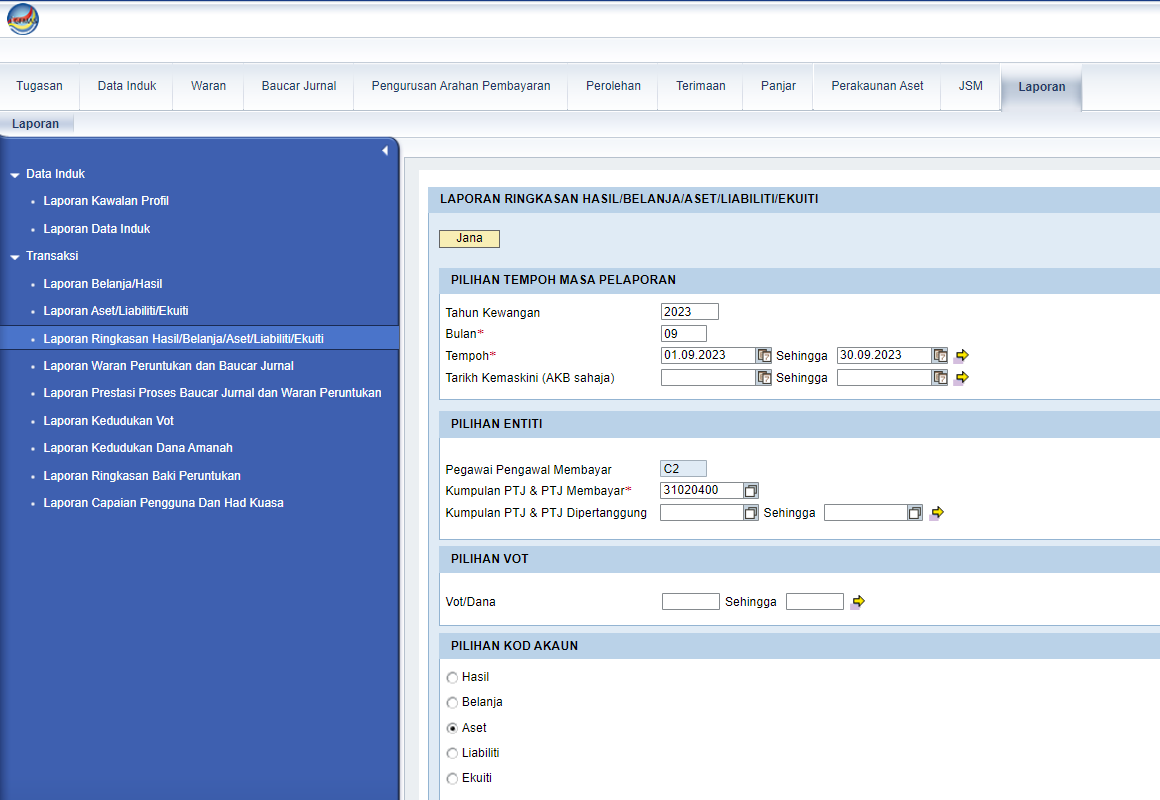 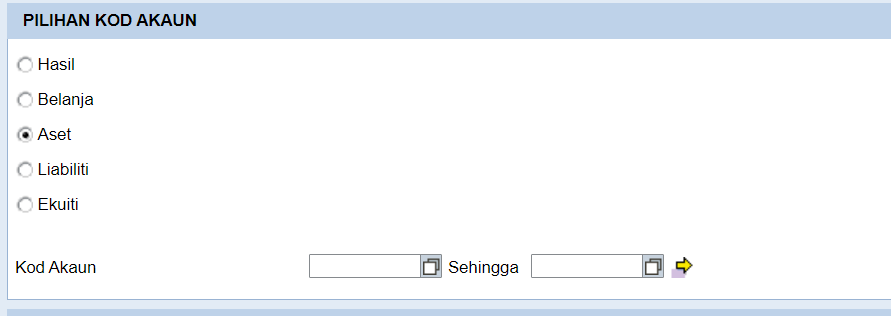 Tekan    (hujung kod akaun)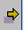 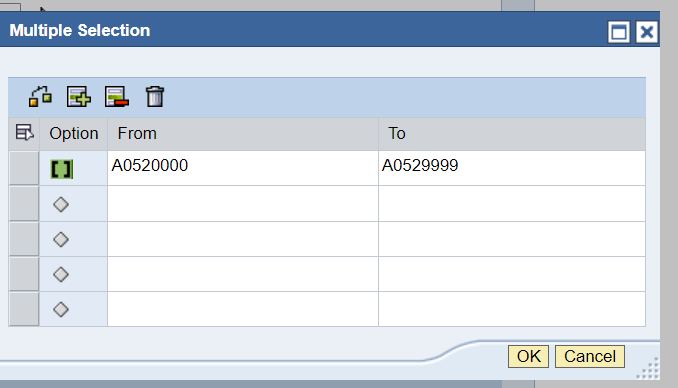 Isi kod akaun From A0520000 To A0529999Tekan OK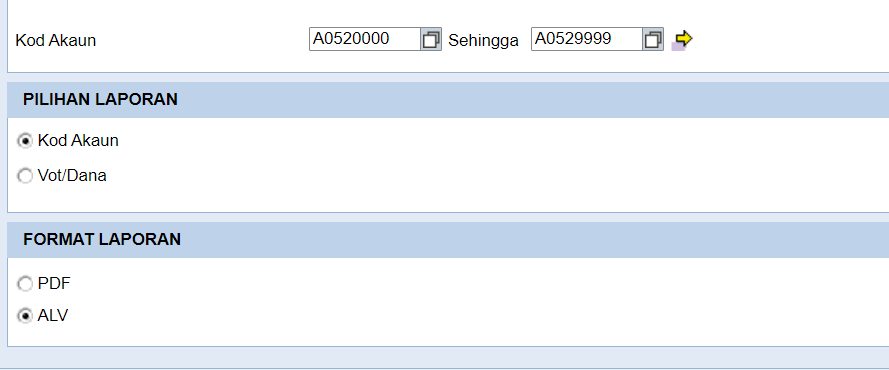 Pilih Kod AkaunPilih ALVKlik JANAKeluar laporan seperti di bawah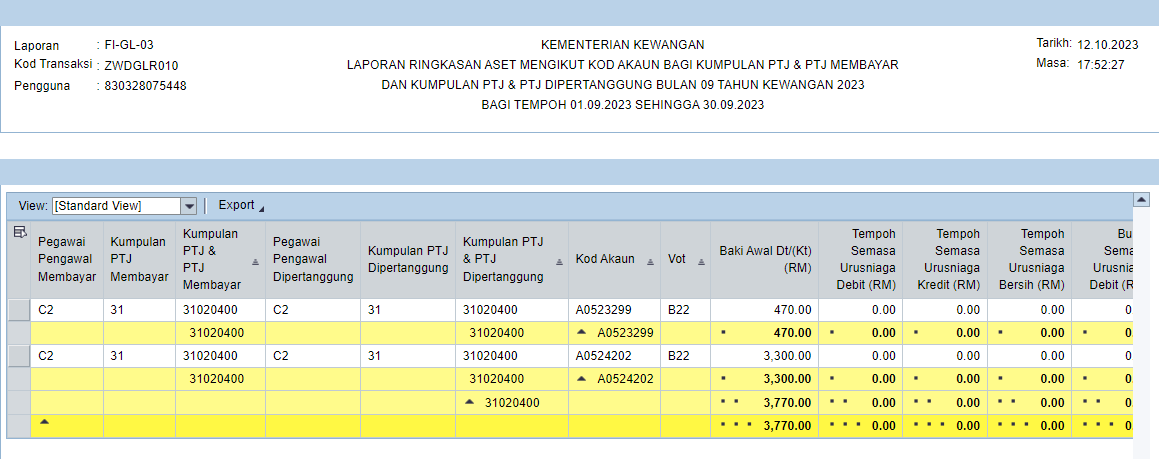 Klik Eksport, tekan Eksport to ExcelPASTIKAN LAPORAN YANG DIHANTAR ADALAH BAKI SETIAP KOD AKAUN MENGIKUT SETIAP PTJ DIPERTANGGUNG SEPERTI CONTOH DI ATAS DAN DIISI SECARA BERASINGAN LAMPIRAN D1(A) DAN D1(B)